PERCORSI PER LE COMPETENZE TRASVERSALI E PER L’ORIENTAMENTOPIANO EDUCATIVO PERSONALIZZATO(rif. Convenzione n. ….. del………………)DATI ALUNNO/ADATI AZIENDAObiettivi formativi (concordati tra il tutor scolastico e il tutor aziendale)…..…..…..Attività dell’allievo (concordati tra il tutor scolastico e il tutor aziendale)…..…..…..Ufficio/settore in cui verrà impiegato il tirocinante: ……………………………………………………………………………………………………Periodo di svolgimento del tirocinio:……………………………………………………………………………………………………Orario tirocinio: …………………………………..Obblighi del tirocinanteSeguire le indicazioni dei tutor (scolastico e aziendale)  e fare riferimento ad essi per qualsiasi esigenza di tipo organizzativo od altre evenienze;Rispettare gli obblighi di riservatezza circa processi produttivi, prodotti od altre notizie relative all’azienda di cui venga a conoscenza, sia durante che dopo lo svolgimento del tirocinio;Rispettare i regolamenti aziendali e le norme in materia di igiene e sicurezza.Luogo ___________________,  Data ______________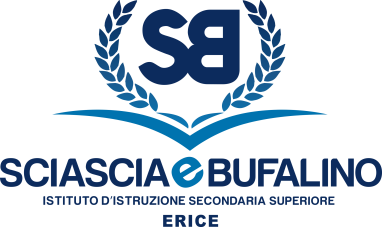 SEDE CENTRALE: Via Cesarò, 36 Erice (Casa Santa)Cod. M.P.I. TPIS02200A – C.F. 93066580817 0923 569559  0923 568484 TPIS02200A@istruzione.it  PEC TPIS02200A@pec.istruzione.it www.sciasciaebufalino.edu.it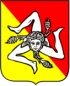 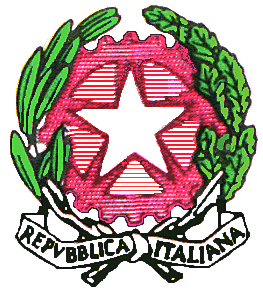 TIROCINANTETIROCINANTEClasse: Sez.:Corso:Sede:Luogo e data di nascitaLuogo e data di nascitaResidente in viaResidente in viaCittàCittàDenominazioneRagione SocialeIndirizzo sede legaleIndirizzo sede operativaTelefonoCodice FiscaleRappresentante legaleLuogo e data di nascita delRappresentante legaleTutor AziendaleIl TirocinanteI genitori o chi ne fa le veciIl Tutor ScolasticoIl Tutor AziendaleIl Soggetto Proponente    IISS “SCIASCIA e BUFALINO”Il Dirigente ScolasticoProf. Andrea BadalamentiIl Soggetto Ospitante    (timbro e firma del legale rappresentante)